                          MENÙ ESTIVO APRILE - SETTEMBRE     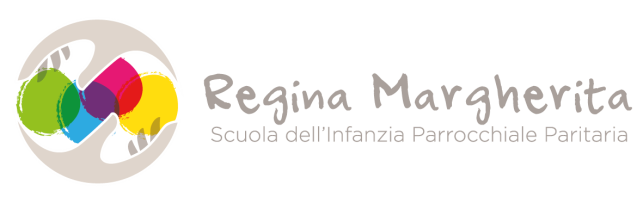 PRIMA SETTIMANASECONDA SETTIMANATERZA SETTIMANAQUARTA SETTIMANALUNEDI'PASTA IN BIANCO 1-7PASTA IN BIANCO 1-7MELONERISO FREDDO 7LUNEDI'ROBIOLA 7FILETTO DI NASELLO 4PROSCIUTTO COTTO 7INSALATALUNEDI'FAGIOLIINSALATAFINOCCHI CRUDIPOMODORILUNEDI'FRUTTAGELATO 7FRUTTA O DOLCE 3-7-8FRUTTALUNEDI'FRUTTA SECCA 8FRUTTA SECCA 8MARTEDI'RISO ZAFFERANO E PISELLICREMA DI LEGUMI (RISO) 1PASTA FREDDA pom. Basilico  1PASSATO DI VERDURA (ORZO) 1MARTEDI'MERLUZZO AL FORNO 4FORMAGGIO SPALMABILE 7CRESCENZA 7TACCHINOMARTEDI'FAGIOLINIFINOCCHI CRUDILENTICCHIEPATATE IN INSALATAMARTEDI'FRUTTAFRUTTAFRUTTAGELATO 7MERCOLEDI'PASTA AL RAGU' 1RAVIOLI RICOTTA E SPINACI 1-7GNOCCHI AL PESTO 8PASTA AL POMODORO 1MERCOLEDI'SPINACI 7FRITTATA 3-7MERLUZZO AL FORNO 4PLATESSA AL FORNO 4MERCOLEDI'CAROTE CRUDEPOMODORISPINACI 7PISELLIMERCOLEDI'FRUTTAFRUTTAMOUSSE DI FRUTTAFRUTTAMERCOLEDI'PANE INTEGRALEPANE INTEGRALEGIOVEDI'CREMA DI VERDURE con crostini 1-7RISOTTO ALLA PARMIGIANA 7RISOTTO AL POMODORORISOTTO ALLE ZUCCHINEGIOVEDI'SCALOPPINE DI MANZOSCALOPPINE DI VITELLOPETTO DI POLLOUOVO SODO 3GIOVEDI'PATATINECAVOLFIORI 7ZUCCHINE 7FINOCCHIGIOVEDI'FRUTTAFRUTTAFRUTTAFRUTTAVENERDI'PASTA INTEGRALE AL POMOD.PASTA AL TONNO 1-4PIZZA 1-7PASTA AL PESTO 1-8VENERDI'SOGLIOLA AL FORNO 4ASIAGO 7FAGIOLINIMOZZARELLA 7VENERDI'INSALATAZUCCHINE 7CAROTE CRUDEERBETTE 7VENERDI'YOGURT 7FRUTTAFRUTTAFRUTTA